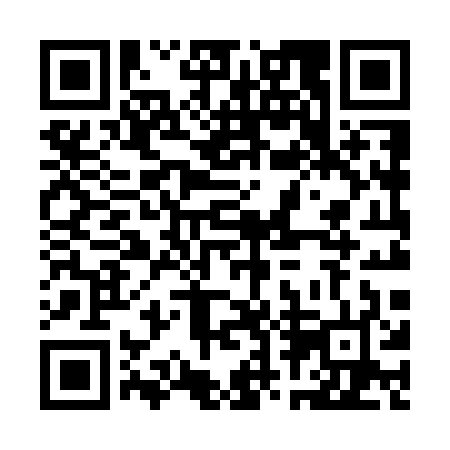 Prayer times for Palmer Rapids, Ontario, CanadaMon 1 Jul 2024 - Wed 31 Jul 2024High Latitude Method: Angle Based RulePrayer Calculation Method: Islamic Society of North AmericaAsar Calculation Method: HanafiPrayer times provided by https://www.salahtimes.comDateDayFajrSunriseDhuhrAsrMaghribIsha1Mon3:305:261:146:379:0210:582Tue3:305:271:146:379:0110:583Wed3:315:281:146:379:0110:574Thu3:325:281:156:369:0110:565Fri3:345:291:156:369:0010:556Sat3:355:301:156:369:0010:557Sun3:365:301:156:369:0010:548Mon3:375:311:156:368:5910:539Tue3:385:321:156:368:5910:5210Wed3:405:331:166:358:5810:5111Thu3:415:341:166:358:5710:5012Fri3:425:341:166:358:5710:4813Sat3:445:351:166:358:5610:4714Sun3:455:361:166:348:5510:4615Mon3:475:371:166:348:5510:4516Tue3:485:381:166:348:5410:4317Wed3:505:391:166:338:5310:4218Thu3:515:401:166:338:5210:4119Fri3:535:411:166:328:5110:3920Sat3:555:421:166:328:5010:3821Sun3:565:431:176:318:4910:3622Mon3:585:441:176:318:4810:3423Tue3:595:451:176:308:4710:3324Wed4:015:461:176:308:4610:3125Thu4:035:471:176:298:4510:2926Fri4:055:481:176:288:4410:2827Sat4:065:501:176:288:4310:2628Sun4:085:511:176:278:4210:2429Mon4:105:521:176:268:4110:2230Tue4:115:531:166:258:3910:2131Wed4:135:541:166:258:3810:19